ΘΕΜΑ : Λειτουργία  Στρατιωτικού Μουσείου στην Κομοτηνή .           Σας γνωρίζουμε   ότι  στο  Στρατόπεδο   «ΜΟΥΖΙΟΠΟΥΛΟΥ» ,  που  βρίσκεται  Λεωφόρο Ηρώων,  έδρα της ΧΧΙ ΤΘΤ ,  λειτουργεί  Στρατιωτικό  Μουσείο  καθώς  και υπαίθρια έκθεση αρμάτων  και στρατιωτικών  οχημάτων  με ελεύθερη  είσοδο για όλους τους επισκέπτες (άνευ εισιτηρίου) .  Το Στρατιωτικό Μουσείο Κομοτηνής στεγάζεται σ΄ ένα  ιστορικό  κτίριο  του περασμένου αιώνα  και παρέχει  τη δυνατότητα  στους επισκέπτες  να περιηγηθούν  στη Σύγχρονη  και Νεότερη  Ιστορία της  Ελλάδας μέσω των εκθεμάτων  του, που  είναι  οργανωμένα όπως στις παρακάτω  θεματικές ενότητες. Ελληνική Επανάσταση  1821Ελληνοτουρκικός πόλεμος  1897 – Μακεδονικός Αγώνας 1904-1908Βαλκανικοί Πόλεμοι 1912-1913Α΄ Παγκόσμιος  Πόλεμος 1914-1918Μικρασιατική  Εκστρατεία  1919-1922Ελληνοϊταλικός Πόλεμος 1940-1941 –Μάχη των  Οχυρών Ο ρόλος  του Ελληνικού Στρατού  σήμερα Το Κυπριακό  ζήτημα  1950-1974Ειδικότερα  στις εγκαταστάσεις  του Στρατιωτικού  Μουσείου  οι επισκέπτες- μαθητές  θα έχουν την ευκαιρία :Να γνωρίσουν  την ιστορία  και την   εξέλιξη  διαφόρων όπλων,  οπλικών συστημάτων  και στρατιωτικών οχημάτων . Να γνωρίσουν  την ιστορία  των στρατιωτικών στολών  και πολεμικών   μεταλλίων . Να ενημερωθούν  μέσω αρχειακού  υλικού  για τις διάφορες πολεμικές  περιόδους της χώρας μας. Να περιηγηθούν   στην περιοχή   και στην  ιστορία  της Θράκης, μέσω  ηλεκτρονικού  ξεναγού που διατίθεται  για αυτό  τον σκοπό,  καθώς  και εκθέσεων  ιστορικών  χαρτών της περιοχής . Το υλικό  του Στρατιωτικού  Μουσείου  μπορεί  να αποτελέσει  πεδίο πληροφοριών από μαθητές αλλά και να συνδυαστεί  με την διδασκαλία  συγκεκριμένων χρονικών   περιόδων της Σύγχρονης  και Νεότερης  Ιστορίας  της Ελλάδος , κάνοντας  χρήση  των οπτικοακουστικών  μέσων  που διαθέτει το Στρατιωτικό Μουσείο (δυνατότητα αναπαραγωγής  οπτικού  δίσκου  CD-DVD ή ηλεκτρονικό  υλικό από  FLASH DISK . Το  Στρατιωτικό  Μουσείο  λειτουργεί  από  Τρίτη  έως Παρασκευή  09:00-14:00 την Τετάρτη  από 17:00 -20:00 και το Σάββατο  - Κυριακή  από 10:00-13:00  και υπάρχει δυνατότητα  ξενάγησης  40 ατόμων  χωρισμένων σε 2 γκρούπ  των 20 ατόμων  κάθε φορά.  Επίσης μπορεί να φιλοξενήσει μαθητές όλων των ηλικιών  πρωτοβάθμιας και δευτεροβάθμιας εκπαίδευσης  	κατόπιν  επικοινωνίας  και προσαρμογής  της ξενάγησης στις απαιτήσεις  αλλά και  δυνατότητες κάθε ηλικιακής ομάδας . Τηλέφωνο επικοινωνίας 25310-54214 ή 25310-54221.                                                                 Ο  ΠΕΡΙΦΕΡΕΙΑΚΟΣ ΔΙΕΥΘΥΝΤΗΣ  ΕΚΠΑΙΔΕΥΣΗΣ                                                                                      ΠΑΝΑΓΙΩΤΗΣ  ΚΕΡΑΜΑΡΗΣ 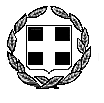 ΕΛΛΗΝΙΚΗ ΔΗΜΟΚΡΑΤΙΑΥΠΟΥΡΓΕΙΟ ΠΑΙΔΕΙΑΣ, ΕΡΕΥΝΑΣ KΑΙ ΘΡΗΣΚΕΥΜΑΤΩΝ-----ΠΕΡΙΦΕΡΕΙΑΚΗ  Δ/ΝΣΗ Π. & Δ. ΕΚΠ/ΣΗΣΑΝΑΤΟΛΙΚΗΣ  ΜΑΚΕΔΟΝΙΑΣ–ΘΡΑΚΗΣΕΛΛΗΝΙΚΗ ΔΗΜΟΚΡΑΤΙΑΥΠΟΥΡΓΕΙΟ ΠΑΙΔΕΙΑΣ, ΕΡΕΥΝΑΣ KΑΙ ΘΡΗΣΚΕΥΜΑΤΩΝ-----ΠΕΡΙΦΕΡΕΙΑΚΗ  Δ/ΝΣΗ Π. & Δ. ΕΚΠ/ΣΗΣΑΝΑΤΟΛΙΚΗΣ  ΜΑΚΕΔΟΝΙΑΣ–ΘΡΑΚΗΣΚομοτηνή: 04-09-2017                Αρ. Πρωτ.: Φ.31.2/5907Διεύθυνση: Τέρμα ΣισμάνογλουΠΡΟΣ : 1. ΠΕΡΙΦΕΡΕΙΑΚΕΣ ΔΙΕΥΘΥΝΣΕΙΣ   ΕΚΠΑΙΔΕΥΣΗΣ  ΤΗΣ ΧΩΡΑΣ   2. Δ/ΝΣΕΙΣ Π/ΘΜΙΑΣ ΕΚΠΑΙΔΕΥΣΗΣ  ΤΗΣ ΧΩΡΑΣ (διά μέσω των Περιφερειακών Διευθύνσεων Εκπαίδευσης)3. Δ/ΝΣΕΙΣ Δ/ΘΜΙΑΣ ΕΚΠΑΙΔΕΥΣΗΣ  ΤΗΣ ΧΩΡΑΣ (διά μέσω των Περιφερειακών Διευθύνσεων Εκπαίδευσης)4. ΣΧΟΛΙΚΕΣ ΜΟΝΑΔΕΣ Π/ΘΜΙΑΣ ΕΚΠΑΙΔΕΥΣΗΣ  (διά των  Δ/νσεων Πρωτοβάθμιας Εκπαίδευσης)5. ΣΧΟΛΙΚΕΣ ΜΟΝΑΔΕΣ Δ/ΘΜΙΑΣ ΕΚΠΑΙΔΕΥΣΗΣ (διά των Δ/νσεων  Δευτεροβάθμιας Εκπαίδευσης ) Πόλη: 69133 Κομοτηνή                                                                                                                 1. ΠΕΡΙΦΕΡΕΙΑΚΕΣ ΔΙΕΥΘΥΝΣΕΙΣ   ΕΚΠΑΙΔΕΥΣΗΣ  ΤΗΣ ΧΩΡΑΣ   2. Δ/ΝΣΕΙΣ Π/ΘΜΙΑΣ ΕΚΠΑΙΔΕΥΣΗΣ  ΤΗΣ ΧΩΡΑΣ (διά μέσω των Περιφερειακών Διευθύνσεων Εκπαίδευσης)3. Δ/ΝΣΕΙΣ Δ/ΘΜΙΑΣ ΕΚΠΑΙΔΕΥΣΗΣ  ΤΗΣ ΧΩΡΑΣ (διά μέσω των Περιφερειακών Διευθύνσεων Εκπαίδευσης)4. ΣΧΟΛΙΚΕΣ ΜΟΝΑΔΕΣ Π/ΘΜΙΑΣ ΕΚΠΑΙΔΕΥΣΗΣ  (διά των  Δ/νσεων Πρωτοβάθμιας Εκπαίδευσης)5. ΣΧΟΛΙΚΕΣ ΜΟΝΑΔΕΣ Δ/ΘΜΙΑΣ ΕΚΠΑΙΔΕΥΣΗΣ (διά των Δ/νσεων  Δευτεροβάθμιας Εκπαίδευσης )Πληροφορίες: Ελένη Τσακίρη 1. ΠΕΡΙΦΕΡΕΙΑΚΕΣ ΔΙΕΥΘΥΝΣΕΙΣ   ΕΚΠΑΙΔΕΥΣΗΣ  ΤΗΣ ΧΩΡΑΣ   2. Δ/ΝΣΕΙΣ Π/ΘΜΙΑΣ ΕΚΠΑΙΔΕΥΣΗΣ  ΤΗΣ ΧΩΡΑΣ (διά μέσω των Περιφερειακών Διευθύνσεων Εκπαίδευσης)3. Δ/ΝΣΕΙΣ Δ/ΘΜΙΑΣ ΕΚΠΑΙΔΕΥΣΗΣ  ΤΗΣ ΧΩΡΑΣ (διά μέσω των Περιφερειακών Διευθύνσεων Εκπαίδευσης)4. ΣΧΟΛΙΚΕΣ ΜΟΝΑΔΕΣ Π/ΘΜΙΑΣ ΕΚΠΑΙΔΕΥΣΗΣ  (διά των  Δ/νσεων Πρωτοβάθμιας Εκπαίδευσης)5. ΣΧΟΛΙΚΕΣ ΜΟΝΑΔΕΣ Δ/ΘΜΙΑΣ ΕΚΠΑΙΔΕΥΣΗΣ (διά των Δ/νσεων  Δευτεροβάθμιας Εκπαίδευσης ) Τηλέφωνο: 25310835101. ΠΕΡΙΦΕΡΕΙΑΚΕΣ ΔΙΕΥΘΥΝΣΕΙΣ   ΕΚΠΑΙΔΕΥΣΗΣ  ΤΗΣ ΧΩΡΑΣ   2. Δ/ΝΣΕΙΣ Π/ΘΜΙΑΣ ΕΚΠΑΙΔΕΥΣΗΣ  ΤΗΣ ΧΩΡΑΣ (διά μέσω των Περιφερειακών Διευθύνσεων Εκπαίδευσης)3. Δ/ΝΣΕΙΣ Δ/ΘΜΙΑΣ ΕΚΠΑΙΔΕΥΣΗΣ  ΤΗΣ ΧΩΡΑΣ (διά μέσω των Περιφερειακών Διευθύνσεων Εκπαίδευσης)4. ΣΧΟΛΙΚΕΣ ΜΟΝΑΔΕΣ Π/ΘΜΙΑΣ ΕΚΠΑΙΔΕΥΣΗΣ  (διά των  Δ/νσεων Πρωτοβάθμιας Εκπαίδευσης)5. ΣΧΟΛΙΚΕΣ ΜΟΝΑΔΕΣ Δ/ΘΜΙΑΣ ΕΚΠΑΙΔΕΥΣΗΣ (διά των Δ/νσεων  Δευτεροβάθμιας Εκπαίδευσης ) Fax: 25310835551. ΠΕΡΙΦΕΡΕΙΑΚΕΣ ΔΙΕΥΘΥΝΣΕΙΣ   ΕΚΠΑΙΔΕΥΣΗΣ  ΤΗΣ ΧΩΡΑΣ   2. Δ/ΝΣΕΙΣ Π/ΘΜΙΑΣ ΕΚΠΑΙΔΕΥΣΗΣ  ΤΗΣ ΧΩΡΑΣ (διά μέσω των Περιφερειακών Διευθύνσεων Εκπαίδευσης)3. Δ/ΝΣΕΙΣ Δ/ΘΜΙΑΣ ΕΚΠΑΙΔΕΥΣΗΣ  ΤΗΣ ΧΩΡΑΣ (διά μέσω των Περιφερειακών Διευθύνσεων Εκπαίδευσης)4. ΣΧΟΛΙΚΕΣ ΜΟΝΑΔΕΣ Π/ΘΜΙΑΣ ΕΚΠΑΙΔΕΥΣΗΣ  (διά των  Δ/νσεων Πρωτοβάθμιας Εκπαίδευσης)5. ΣΧΟΛΙΚΕΣ ΜΟΝΑΔΕΣ Δ/ΘΜΙΑΣ ΕΚΠΑΙΔΕΥΣΗΣ (διά των Δ/νσεων  Δευτεροβάθμιας Εκπαίδευσης ) Email: pdeamthr@sch.gr1. ΠΕΡΙΦΕΡΕΙΑΚΕΣ ΔΙΕΥΘΥΝΣΕΙΣ   ΕΚΠΑΙΔΕΥΣΗΣ  ΤΗΣ ΧΩΡΑΣ   2. Δ/ΝΣΕΙΣ Π/ΘΜΙΑΣ ΕΚΠΑΙΔΕΥΣΗΣ  ΤΗΣ ΧΩΡΑΣ (διά μέσω των Περιφερειακών Διευθύνσεων Εκπαίδευσης)3. Δ/ΝΣΕΙΣ Δ/ΘΜΙΑΣ ΕΚΠΑΙΔΕΥΣΗΣ  ΤΗΣ ΧΩΡΑΣ (διά μέσω των Περιφερειακών Διευθύνσεων Εκπαίδευσης)4. ΣΧΟΛΙΚΕΣ ΜΟΝΑΔΕΣ Π/ΘΜΙΑΣ ΕΚΠΑΙΔΕΥΣΗΣ  (διά των  Δ/νσεων Πρωτοβάθμιας Εκπαίδευσης)5. ΣΧΟΛΙΚΕΣ ΜΟΝΑΔΕΣ Δ/ΘΜΙΑΣ ΕΚΠΑΙΔΕΥΣΗΣ (διά των Δ/νσεων  Δευτεροβάθμιας Εκπαίδευσης )